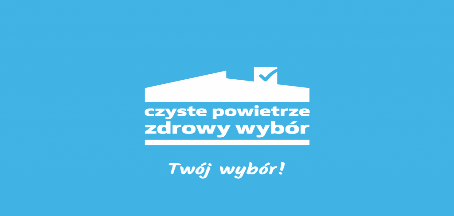 Nowa wersja programu ,,Czyste Powietrze”

3 stycznia 2023 r. weszły w życie zmiany w Programie priorytetowym 
„Czyste Powietrze”.Zmiany obejmują m.in.:podwyższenie progów dochodowych;urealnienie kosztów kwalifikowanych w stosunku do obecnie panujących cen oraz podniesienie maksymalnych kwot dotacji;możliwość złożenia kolejnego wniosku o dofinansowanie dla tych, którzy już wcześniej skorzystali z Programu;wyłączenie z kosztów kwalifikowanych podatku VAT oraz podniesienie intensywności dofinansowania przedsięwzięcia;zmianę terminu rozpoczęcia (kwalifikowalności) przedsięwzięcia dla wniosków bankowych tj.: dotacji połączonej z kredytem bankowym;wprowadzenie dodatkowego finansowania w przypadku przeprowadzenia kompleksowej termomodernizacji;wprowadzenie możliwości uzyskania dotacji na kocioł na biomasę drzewną o obniżonej emisyjności cząstek stałych ≤ 20 mg/m3 w przypadku, gdy budynek jest podłączony do sieci dystrybucji gazu. W załączeniu prezentacja WFOŚiGW w Rzeszowie  prezentująca zmiany
 w Programie Czyste Powietrze.
Szczegóły Programu na stronie internetowej.https://czystepowietrze.gov.pl/czyste-powietrze/